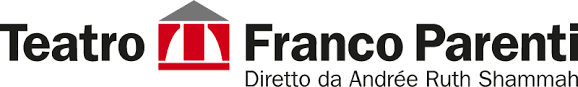 Comunicato stampa 26 Aprile - 7 Maggio 2022 | Sala AcomeAUna vita che sto qui di Roberta Skerl
con Ivana Monti
regia Giampiero Rappa
scene Laura Benzi
luci Marco Laudando
assistente alla regia Maria Federica Bianchi e Beatrice Cazzaro
montaggio video Alberto Basaluzzo
macchinista Paolo Roda
elettricista Nicola Voso
sarta Simona Dondoni
scene costruite presso il laboratorio del Teatro Franco Parentiproduzione Teatro Franco Parenti

durata 1 hLorenteggio. Uno dei comprensori di case popolari tra i più degradati di Milano sarà sottoposto a ristrutturazione e i residenti temporaneamente spostati altrove. Nonostante la prospettiva positiva, gli inquilini anziani fanno resistenza; tra loro, Adriana, vecchia milanese comicamente scorbutica. Nel suo fatiscente appartamento, attorniata da scatoloni, la donna affronta la sfida rievocando la propria storia e quella di una Milano che non esiste più. Intorno a lei ruota l’oggi: immigrazione, abusivismo, case che cadono a pezzi e scocciatori alla porta.

Ivana Monti, signora indiscussa della scena italiana, è un’attrice molto legata alla storia del Teatro Franco Parenti. 
La troviamo infatti negli anni in molte sue produzioni trac cui Sior Toder Brontolon di Carlo Goldoni a Le Cose sottili nell’aria di Massimo Sgorbani diretta da Andrée Ruth Shammah che la sceglie anche per Esequie Solenni di Antonio Tarantino fino al recente a Marjorie Prime di Jordan Harrison, uno spettacolo sull’intelligenza artificiale diretto da Raphael Tobia Vogel. 
ORARI

martedì 26 Aprile h 20:30; mercoledì 27 Aprile h 19:15; giovedì 28 Aprile h 20:30;  venerdì 29 Aprile h 19:15; sabato 30 Aprile h 19:15; domenica 1 Maggio h 15:45; martedì 3 Maggio h 19:15;  mercoledì 4 Maggio h 19:15; giovedì 5 Maggio h 20:30; venerdì 6 Maggio h 19:15; sabato 7 Maggio h 19:15
PREZZI
I settore > intero 30€
II settore > intero 22€; under26/over65 15€; convenzioni 18€
Galleria > intero 18€; under26/over65 15€; ; convenzioni 15€
_________________________Tutti i prezzi sono da intendersi + prevenditaInfo e biglietteriaBiglietteria
via Pier Lombardo 14
02 59995206
biglietteria@teatrofrancoparenti.itUfficio Stampa
Francesco Malcangio
Teatro Franco Parenti
Via Vasari,15 - 20135 - Milano
Tel. +39 02 59 99 52 17
Mob.. 346 417 91 36 http://www.teatrofrancoparenti.it
